§3277.  Youth camp physiciansA physician who is qualified under section 3275 may, at the discretion of the board, be temporarily licensed as a youth camp physician so that the physician may care for the campers in that particular youth camp licensed under Title 22, section 2495 for which the physician was hired and retained as a youth camp physician.  That physician is entitled to practice only on patients in the youth camp.  The temporary license must be obtained each year.  Application for this temporary license must be made in the same form and manner as for regular licensure. An examination may not be exacted from applicants for these temporary licenses.  The fee for temporary licensure may not be more than $400 annually.  [PL 2009, c. 211, Pt. B, §28 (AMD).]SECTION HISTORYPL 1971, c. 591, §1 (NEW). PL 1975, c. 404, §5 (AMD). PL 1977, c. 388, §5 (AMD). PL 1983, c. 741, §6 (AMD). PL 1991, c. 425, §18 (AMD). PL 1993, c. 600, §A213 (AMD). PL 2005, c. 162, §5 (AMD). PL 2009, c. 211, Pt. B, §28 (AMD). The State of Maine claims a copyright in its codified statutes. If you intend to republish this material, we require that you include the following disclaimer in your publication:All copyrights and other rights to statutory text are reserved by the State of Maine. The text included in this publication reflects changes made through the First Regular and Frist Special Session of the 131st Maine Legislature and is current through November 1, 2023
                    . The text is subject to change without notice. It is a version that has not been officially certified by the Secretary of State. Refer to the Maine Revised Statutes Annotated and supplements for certified text.
                The Office of the Revisor of Statutes also requests that you send us one copy of any statutory publication you may produce. Our goal is not to restrict publishing activity, but to keep track of who is publishing what, to identify any needless duplication and to preserve the State's copyright rights.PLEASE NOTE: The Revisor's Office cannot perform research for or provide legal advice or interpretation of Maine law to the public. If you need legal assistance, please contact a qualified attorney.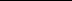 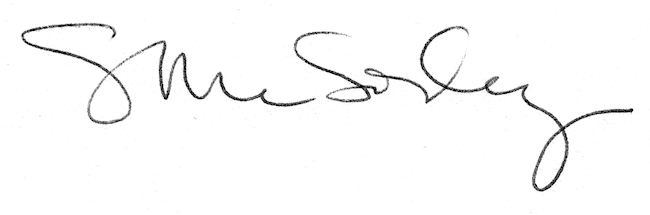 